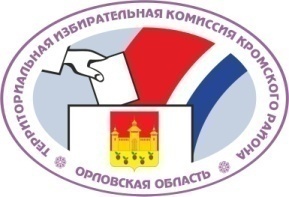                                 ОРЛОВСКАЯ ОБЛАСТЬТЕРРИТОРИАЛЬНАЯ ИЗБИРАТЕЛЬНАЯ КОМИССИЯКРОМСКОГО РАЙОНАРЕШЕНИЕ 15 июля 2021 года                                                                                                    № 107/405пгт. КромыО заверении списка кандидатов в депутаты Шаховского сельского Совета народных депутатов шестого созыва, выдвинутых "Кромское районное отделение ОРЛОВСКОГО ОБЛАСТНОГО ОТДЕЛЕНИЯ политической партии "КОММУНИСТИЧЕСКАЯ ПАРТИЯ РОССИЙСКОЙ ФЕДЕРАЦИИ" по мажоритарным избирательным округамРассмотрев документы, представленные в территориальную избирательную комиссию Кромского района для заверения списка кандидатов в депутаты Шаховского сельского Совета народных депутатов шестого созыва, выдвинутых избирательным объединением «Орловское региональное отделение Всероссийской политической партии «ЕДИНАЯ РОССИЯ» по мажоритарным избирательным округам, в соответствии с пунктами 14.2, 14.3 статьи 35 Федерального закона от 12 июня 2002 года      № 67-ФЗ «Об основных гарантиях избирательных прав и права на участие в референдуме граждан Российской Федерации», частями 12.1, 12.2 статьи 11.2 Закона Орловской области от 30 июня 2010 года № 1087-ОЗ «О регулировании отдельных правоотношений, связанных с выборами в органы местного самоуправления муниципальных образований на территории Орловской области», постановлениями  Избирательной комиссии Орловской области от 19 октября 2018 года №50/440-6 «О возложении полномочий избирательных комиссий муниципальных образований Орловской области» и  от 10 декабря 2020 года № 114/756-6 «О возложении полномочий избирательных комиссий муниципальных образований Кромского района Орловской области», территориальная избирательная комиссия Кромского района  РЕШИЛА:1.  Заверить прилагаемый список кандидатов в депутаты Шаховского сельского Совета народных депутатов шестого созыва, выдвинутых избирательным объединением "Кромское районное отделение ОРЛОВСКОГО ОБЛАСТНОГО ОТДЕЛЕНИЯ политической партии "КОММУНИСТИЧЕСКАЯ ПАРТИЯ РОССИЙСКОЙ ФЕДЕРАЦИИ" по мажоритарным избирательным округам, в количестве 10 человек (далее – список кандидатов).2.  Выдать настоящее решение с копией заверенного списка кандидатов уполномоченному представителю указанного избирательного объединения.3.  Контроль за исполнением настоящего решения возложить на секретаря территориальной избирательной комиссии Кромского района.4.  Разместить настоящее решение на сайте территориальной избирательной комиссии Кромского района в информационно-телекоммуникационной сети «Интернет».Список кандидатов по мажоритарным избирательным округамзаверен территориальной избирательнойкомиссией Кромского района«15» июля 2021 года(решение № 107/405)Копия вернаСПИСОКкандидатов в депутаты Шаховского сельского Совета народных депутатов шестого созыва, выдвинутых избирательным объединением"Кромское районное отделение ОРЛОВСКОГО ОБЛАСТНОГО ОТДЕЛЕНИЯ политической партии "КОММУНИСТИЧЕСКАЯ ПАРТИЯ РОССИЙСКОЙ ФЕДЕРАЦИИ" по мажоритарным избирательным округам одномандатный избирательный округ № 11. Коротченков Александр Анатольевич, дата рождения – 6 ноября 1971 года, место рождения – село Шахово Кромского района Орловской области, адрес места жительства – Орловская область, Кромской район, деревня Ульяновка. одномандатный избирательный округ № 22. Голубь Светлана Николаевна, дата рождения – 9 февраля 1978 года, место рождения – город Актюбинск Республики Казахстан, адрес места жительства – Орловская область, Кромской район, село Шахово. одномандатный избирательный округ № 33. Дубский Андрей Викторович, дата рождения – 26 февраля 1996 года, место рождения – деревня Лысовка Кромского района Орловской области, адрес места жительства – Орловская область, Кромской район, деревня Выселки. одномандатный избирательный округ № 44. Катальникова Татьяна Леонидовна, дата рождения – 11 февраля 1955 года, место рождения – станция Паньково Кромского района Орловской области, адрес места жительства – Орловская область, Кромской район, поселок Новотроицкий. одномандатный избирательный округ № 55. Быкова Наталья Ивановна, дата рождения – 24 января 1959 года, место рождения – село Платоновка Ханкайского района Приморского края, адрес места жительства – Орловская область, Кромской район, поселок Новотроицкий. одномандатный избирательный округ № 66. Верижников Роман Викторович, дата рождения – 7 декабря 1975 года, место рождения – город Орёл, адрес места жительства – город Орёл. одномандатный избирательный округ № 77. Алишина Любовь Алексеевна, дата рождения – 1 февраля 1959 года, место рождения – село Шахово Кромского района Орловской области, адрес места  жительства – Орловская  область, Кромской  район,  село  Шахово. одномандатный избирательный округ № 88. Халилов Видади Елчу оглы, дата рождения – 18 июля 1961 года, место рождения – село Акшам Евлахского района Азербайджан, адрес места жительства – Орловская область, Кромской район, село Шахово. одномандатный избирательный округ № 99. Склянникова Александра Владимировна, дата рождения – 22 июня 1999 года, место рождения – поселок Кромы Кромского района Орловской области, адрес места жительства – Орловская область, Кромской район, деревня Ульяновка. одномандатный избирательный округ № 1010. Маркин Николай Иванович, дата рождения – 12 июля 1969 года, место рождения – деревня Ульяновка Кромского района Орловской области, адрес места жительства – Орловская область, Кромской район, деревня Голубица.Председатель территориальной избирательной комиссии           М. В. ЧереповаИ. о. Секретаря территориальной избирательной комиссии             О. Н.Усова